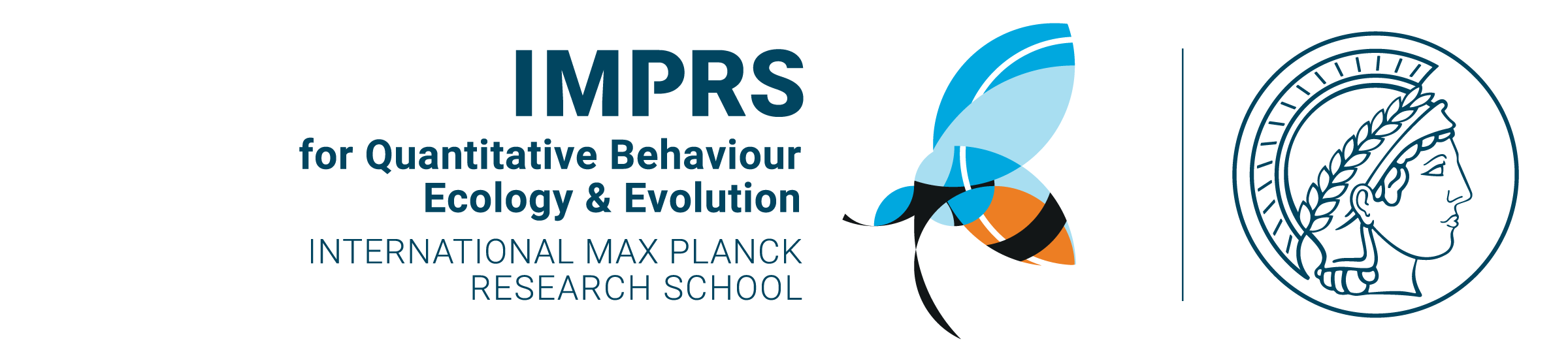 Thesis Advisory Committee (TAC) meeting minutesOne TAC meeting participant (faculty or student) should prepare short written minutes of the meeting. The report should be signed by all participants and a copy should be deposited at the IMPRS office. Please feel free to add a section on how (if) the corona crisis affected your project, this is for future reference.Name of doctoral student:		Date of meeting:		Participating TAC members:Quick Self-EvaluationBefore diving deeper into the questionnaire, the doctoral student is encouraged to provide a quick self-evaluation of the period (since the last meeting) by checking the following boxes.=urgently needs improvement; 🙁 = needs improvement; 😐 = mostly satisfactory; 🙂 = happy with performance; 🤩 = very happy with performance 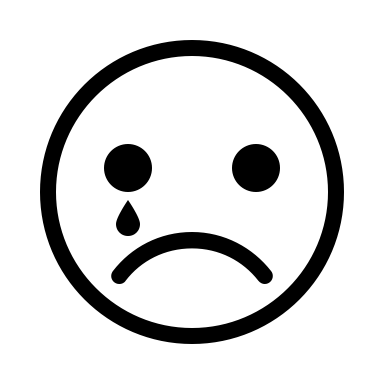 Achieved goals in reporting phase:Missed goals, weaknesses:What was proposed to solve these problems?Adjusted project and financial time line:Status 1st-author publication:Other comments, suggestions:Milestones until next meeting:	Date of next meeting: Date, Signature doctoral student		Date, Signature direct supervisorDate, Signature TAC member 2 (2nd supervisor)	Date, Signature TAC member 3Date, Signature TAC member 4 (optional )How do you rate…How do you rate…How do you rate…How do you rate…How do you rate…🙁😐🙂🤩the development of your research project?the development of your research project?the development of your research project?the development of your research project?the development of your research project?your integration into your group?your integration into your group?your integration into your group?your integration into your group?your integration into your group?the supervision and guidance you receive?the supervision and guidance you receive?the supervision and guidance you receive?the supervision and guidance you receive?the supervision and guidance you receive?your career perspective?your career perspective?your career perspective?your career perspective?your career perspective?your general well-being? (optional)your general well-being? (optional)your general well-being? (optional)your general well-being? (optional)your general well-being? (optional)your ratio between project-work and 'side-work' like teaching?your ratio between project-work and 'side-work' like teaching?your ratio between project-work and 'side-work' like teaching?your ratio between project-work and 'side-work' like teaching?your ratio between project-work and 'side-work' like teaching?Year 1Year 1Year 1Year 1Year 1Year 1Year 2Year 2Year 2Year 2Year 2Year 2Year 3Year 3Year 3Year 3Year 3Year 3Year 4Year 4Year 4FundingDoctoral project..experiments..data analysis..writing..submission+defense